Заключениепо результатам проведения внешней проверки бюджетной отчётности Управления Федеральной службы по надзору в сфере природопользования по Камчатскому краю за 2014 год    20 апреля 2015 года 							         № 01-13/___-01Настоящее заключение подготовлено инспектором Контрольно-счетной палаты Петропавловск-Камчатского городского округа Белослудцевой Ю.В. на основании статей 157, 264.4 Бюджетного кодекса Российской Федерации, статьи 9 Федерального закона от 07.02.2012 № 6-ФЗ и статьи 32 Решения Городской Думы Петропавловск-Камчатского городского округа от 27.12.2013 №173-нд.Представленная для внешней проверки годовая бюджетная отчётность за 2014 год составлена главным администратором доходов бюджета Петропавловск-Камчатского городского округа - органом вышестоящего уровня государственной власти – Управлением Федеральной службы по надзору в сфере природопользования по Камчатскому краю.Полнота бюджетной отчетности и ее соответствие требованиям нормативных правовых актов.В соответствии с пунктом 4 Инструкции о порядке составления и представления годовой, квартальной и месячной отчетности об исполнении бюджетов бюджетной системы Российской Федерации, утверждённой приказом Министерства финансов РФ от 28.12.2010 № 191н, бюджетная отчетность Управления Росприроднадзора представлена на бумажных носителях в сброшюрованном и пронумерованном виде с оглавлением и сопроводительным письмом.Бюджетная отчетность подписана руководителем и главным бухгалтером, что соответствует пункту 6 Инструкции № 191н. В соответствии с пунктом 9 Инструкции № 191н, бюджетная отчетность составлена нарастающим итогом с начала года в рублях с точностью до второго десятичного знака после запятой.В целом по своему составу отчетность Управления Росприроднадзора соответствует требованиям пункта 11.1 Инструкции № 191н.Согласно пункту 8 Инструкции № 191н, формы бюджетной отчетности, утвержденные настоящей Инструкцией, которые не имеют числового значения, Управления Росприроднадзора не составлялись о чем отражено в текстовой части пояснительной записки.Бюджетная отчетность Управления Росприроднадзора представлена в полном объёме только в части распределенных сумм доходов, содержащих код элемента бюджета «04». При этом бюджетная отчетность в части распределенных сумм доходов, содержащих код элемента бюджета «01», в Департамент финансов администрации городского округа не представлена, на основании письма Министерства Финансов от 05.07.2012 №02-06-07/2561. Данный факт в пояснительной записке (ф.0503160) не отражен.2. Анализ данных бюджетной отчетности.При анализе данных бухгалтерской отчетности установлено, что контрольные соотношения, разработанные Федеральным казначейством на основании требований Инструкции № 191н в части контроля взаимоувязанных показателей в рамках одной формы и различных форм, Управлением Росприроднадзора соблюдены.В ходе рассмотрения форм отчетности установлено следующее.Баланс главного распорядителя, распорядителя, получателя бюджетных средств, главного администратора, администратора источников финансирования дефицита бюджета, главного администратора, администратора доходов бюджета (ф. 0503130).Показатели отражаются в балансе в разрезе бюджетной деятельности. В графах «На начало года» указаны данные о стоимости активов, обязательств, финансовом результате на начало года, которые соответствуют данным граф «На конец отчетного периода» предыдущего года. В графах «На конец отчетного периода» отражены данные о стоимости активов и обязательств, финансовом результате на 01.01.2015 года, с учетом проведенных 31 декабря 2014 года при завершении финансового года заключительных оборотов по счетам бюджетного учета.Исходя из данных баланса (ф.0503130) установлено, что дебиторская задолженность на начало периода составила 291,8 тыс. рублей, а на конец отсутствует. Справка по заключению счетов бюджетного учета отчетного финансового года (ф. 0503110) отражает обороты, образовавшиеся в ходе исполнения бюджета по счетам бюджетного учета, подлежащим закрытию по завершении отчетного финансового года в разрезе бюджетной деятельности. Показатели (ф.0503110) в разделе 1 «Бюджетная деятельность» по состоянию на 01.01.2015 года в сумме сформированных оборотов в разрезе КБК до проведения заключительных операций и в сумме заключительных операций по закрытию счетов, произведенных 31.12.2014 года, соответствуют сумме отраженной в отчете (ф. 0503121).Отчет о финансовых результатах деятельности (ф. 0503121).Согласно требованиям пунктов 92 - 99 Инструкции № 191н, Отчет о финансовых результатах деятельности (ф. 0503121) сформирован путем суммирования одноименных показателей по одинаковым строкам и графам. Согласно данным, отраженным в форме 0503121, в 2014 году начисление доходов бюджета городского округа составило 665,0 тыс. рублей. Отчет об исполнении бюджета главного распорядителя, распорядителя, получателя бюджетных средств, главного администратора, администратора источников финансирования дефицита бюджета, главного администратора, администратора доходов бюджета (ф. 0503127) составлен на основании данных в рамках осуществляемой бюджетной деятельности. В отчёте об исполнении бюджета (ф. 0503127) показаны следующие результаты по наименованию показателя «Доходы бюджета всего»:- утверждённые бюджетные назначения – 443,3 тыс. рублей;- исполнено через финансовые органы – 665,0 тыс. рублей;- неисполненные назначения – (-) 221,7 тыс. рублей.Как показал анализ, данные Отчета об исполнении бюджета (ф.0503127) соответствуют представленным сведениям об исполнении бюджета (ф.0503164).Анализ бюджетных показателей начисленных и поступивших доходов в бюджет городского округа.Согласно годовому отчету объем утвержденных бюджетных назначений по доходам на 2014 год составил 443,3 тыс. рублей.При этом поступило доходов на сумму 665,0 тыс. рублей, что на 221,7 тыс. рублей или на 50,0 % больше запланированного объема, что соответствует данным Департамента финансов администрации городского округа, об исполнении бюджета городского округа за 2014 год в разрезе главных администраторов доходов бюджета и кодов бюджетной классификации (по коду элемента бюджета «04»). Следует отметить, что согласно вышеуказанному письму Департамента финансов администрации городского округа по коду элемента бюджета:- «01» Управления Росприроднадзора утверждено бюджетных назначений на сумму 12829,6 тыс. рублей, поступило доходов на сумму 18550,1 тыс. рублей.В ходе анализа исполнения доходов, а также причин выявленных отклонений от запланированных показателей по представленной бюджетной отчетности установлено, что в 2014 году получены незапланированные доходы в сумме 221,7 тыс. рублей в виде штрафов (что подтверждается соответствующими показателями, указанными в форме 0503164 «Сведения об исполнении бюджета»). Анализ начисленных и полученных доходов в динамике представлен в таблице ниже:                                                                                                                                                              (тыс. рублей)Сведения по дебиторской и кредиторской задолженности (ф. 0503169) так же содержат соответствующую информацию: дебиторская задолженность на начало периода составила 291,8 тыс. рублей, на конец отчетного периода дебиторская задолженность отсутствует. Других начислений доходов в 2014 году не производилось.В сравнении с 2013 годом наблюдается увеличение сумм поступивших доходов бюджета городского округа на 564,6 тыс. рублей или в 6,6 раза, в связи с увеличением в 2014 году внеплановых рейдовых мероприятий за несанкционированное размещение отходов.Заключение:Бюджетная отчетность Управления Росприроднадзора за 2014 год в целом составлена в соответствии с требованиями Инструкции 191н. Выявлено отклонение фактического исполнения доходов городского бюджета от уточнённого прогноза поступлений, в связи с чем Управлению Росприроднадзора необходимо обратить внимание на планирование и необходимость уточнения прогноза поступлений в бюджет городского округа.Факты недостоверности отчетных данных, искажений бюджетной отчетности отсутствуют.ИнспекторКонтрольно-счётной палатыПетропавловск-Камчатского городского округа			                                                     Ю.В. Белослудцева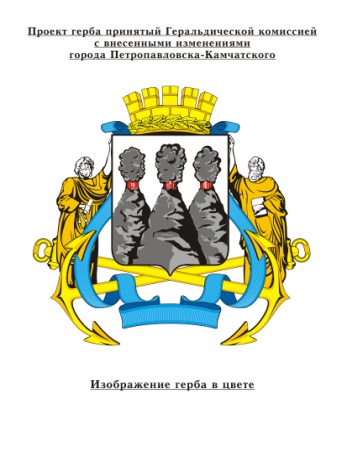 КОНТРОЛЬНО-СЧЁТНАЯ ПАЛАТАПетропавловск-Камчатского городского округаСоветская ул., д.22, Петропавловск-Камчатский, 683000 тел. (4152) 23-52-51Наименование показателяКод по КОСГУСумма начислений (в тыс. рублей)Сумма начислений (в тыс. рублей)Сумма поступлений (в тыс. рублей)Сумма поступлений (в тыс. рублей)отклонения начисленийотклонения начисленийотклонения поступленийотклонения поступленийНаименование показателяКод по КОСГУза 2013 годза 2014 годза 2013 годза 2014 год2014-20132014-20132014-20132014-2013Наименование показателяКод по КОСГУза 2013 годза 2014 годза 2013 годза 2014 годв тыс. руб.в % (раз)в тыс. руб.в % (раз)12457811121516Прочие поступления денежных взысканий (штрафов) и иных сумм в возмещение ущерба, зачисляемые в бюджеты городских округов1140100,4665,0100,4665,0564,66,6 раз564,66,6 разИтого100,4-665,0100,4665,0564,66,6 раз564,66,6 раз